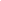 ........................................................    pieczątka Okręgu /dane OkręguZGŁOSZENIEzawodników  do zawodów z cyklu GRAND PRIX Polski w wędkarstwie morskim z łodzi dryfującej na przynęty sztuczne o „Puchar Burmistrza Łeby”, które odbędą  się w dniach 4- 5.11.2016( termin rezerwowy  18 – 19.11. 2016)   w Łebie.Klub/Okręg  zgłasza   zawodników :Jednocześnie informujemy, że opłata w wysokości ...........................................zł. została przekazana na Wasze konto dnia ..............................................................................Prosimy o przesłanie Komunikatu nr 2 na adres e-mail: …………………………………................................................dnia ................................                  ..............................................                                                                                                                                                                                                     podpis zgłaszającegoNazwisko i imięNr licenc.Przynależność do klubuDrużyna/Adres e-mail